＜のにする＞
Pesquisa de opinião sobre a igualdade de gêneros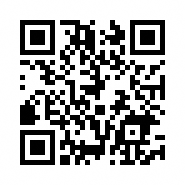 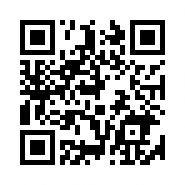 ～やによるなど、にうことはありませんか？～～ Tem alguma dúvida ou queira esclarecer sobre as responsabilidades e direitos de igualdade de gênero e sexo? ～　では、とが、、、、などで、いにそのをしつつももかちい、それぞれのとをできる「」のにけ、のさんからのごをおけしています。いただいたごは、ののとさせていただきます。つきましては、「」（６２３～２９）にあわせ、をいたしますので、ぜひごをおよせください。E-mail＜jinken-danjo@town.oizumi.gunma.jp＞びホームページ（QRコードからアクセスできます）でもごをおけします。------------------------------------------------------------------------------------------------Para a concretização de uma sociedade de igualdade de gêneros, onde os homens e as mulheres possam compartilhar igualmente das alegrias e responsabilidades e possam expressar as habilidades e capacidades, no ambiente de trabalho, escola, da região onde vive, no lar, etc., a cidade de Oizumi está coletando opinião sobre o tema. A implantação de futuras medidas, será baseada na sua opinião.A urna de coleta de opiniões estará instalada no mesmo período da Semana de Igualdade de Gêneros (dia 23 a 29 de junho). Aguardamos a sua opinião. Poderá enviar a sua opinião por e-mail:  jinken-danjo@town.oizumi.gunma.jp ou através da Homepage (basta acessar o QR)------------------------------------------------------------------------------------------------●ごにするを①～⑦のからんでに○をつけてください（もです）。
　Assinale com um círculo nas alternativas entre ① e ⑦ abaixo, no tema em que se enquadra na sua opinião acima.　(Poderá optar por múltiplas respostas)①　へのにすること
Sobre a violência em relação ao esposo(a), parceiro(a),etc.　（、、、にするなど）
 (Violência doméstica, assédio sexual, perseguição, vítima de crimes,etc.)②　・・にすること
Sobre os afazeres domésticos, cuidados dos filhos, cuidados de pessoas doentes　（どもの･、・、･にする など）
(Educação dos filhos, violência infantil, problemas de delinquência /violência juvenil, licença para cuidar dos filhos ou de pessoas doentes,etc.)③　・・にすること
Sobre o trabalho, emprego, ocupação　（、、における、にするなど）
(Papel do trabalho feminino na sociedade, Equilibrio entre o trabalho e afazeres Domesticos   Work life Balance, Igualdade de direito do homem e da mulher no ambiente de trabalho, Retorno ao trabalho apos periodo de licenca,etc.)④　・にすること
Sobre assunto médico-hospitalar / assistência do bem estar social
（、やの、・にする など）
(Segurança no serviço médico e hospitalar, saúde física e psicológica, gravidez/ parto,etc.)⑤　なにすること
Sobre assuntos relacionados a diversidade de gêneros（LGBTのマイノリティやパートナーシップにする など）
(Conteúdo relacionado a sistemas e legislações sobre LGBT minoritário sexual e partnership [ parceiro(a)], etc.)⑥　にする･にすること
Sobre a oportunidade de estudar a respeito dos direitos de igualdade de gêneros　（･におけるの、･･におけるにするなど）
(Ampliação de locais e oportunidades, como na escola, creche, em casa, na região onde vive, no trabalho, etc)⑦　その/Outros（ 　　　　　　　                                   　 ）●でいただいたについてにおきください。    Escreva as suas opiniões a respeito das alternativas que você optou●ごありがとうございました。なお、いたごにつきましては、、をするにあた　りにさせていただきます。Agradecemos pela sua colaboração. A sua opinião servirá para promover os direitos de igualdade de gêneros.◎ごについてをされるは、に・・をごください（をしない、はです。）  Quanto as opiniões, caso deseje resposta, preencha o quadro abaixo:nome completo, endereço e telefone.(Se não deseja receber resposta, não há necessidade de preencher abaixo)◆性別/Sexo（　男/Masculino　・　女/Feminino　・　答えたくない/Não quero responder ）◆年代/Faixa Etária(Idade)( 10代/ entre 10 e 19 anos ・ 20代/ entre 20 e 29 anos ・ 30代/entre 30 e 39 anos ・ 40代/entre 40 e 49 anos ・ 50代/entre 50 e 59 anos ・ 60代/entre 60 e 69 anos ・ 70代以上/acima de 70 anos )Nome℡Endereço